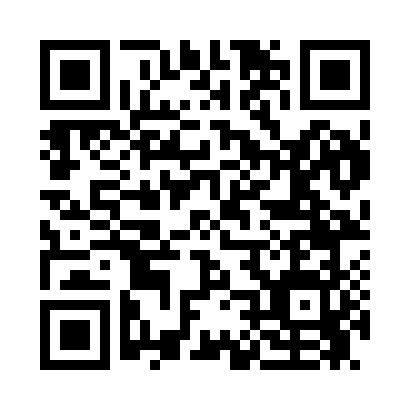 Prayer times for Swimley, Virginia, USAMon 1 Jul 2024 - Wed 31 Jul 2024High Latitude Method: Angle Based RulePrayer Calculation Method: Islamic Society of North AmericaAsar Calculation Method: ShafiPrayer times provided by https://www.salahtimes.comDateDayFajrSunriseDhuhrAsrMaghribIsha1Mon4:155:501:165:138:4210:172Tue4:155:501:165:138:4210:173Wed4:165:511:165:138:4210:164Thu4:175:511:175:138:4210:165Fri4:185:521:175:138:4210:166Sat4:185:521:175:138:4110:157Sun4:195:531:175:148:4110:158Mon4:205:541:175:148:4110:149Tue4:215:541:175:148:4010:1310Wed4:225:551:185:148:4010:1311Thu4:235:561:185:148:3910:1212Fri4:245:561:185:148:3910:1113Sat4:255:571:185:148:3810:1014Sun4:265:581:185:148:3810:1015Mon4:275:591:185:148:3710:0916Tue4:285:591:185:148:3710:0817Wed4:296:001:185:148:3610:0718Thu4:306:011:185:138:3610:0619Fri4:316:021:185:138:3510:0520Sat4:326:021:185:138:3410:0421Sun4:346:031:195:138:3310:0322Mon4:356:041:195:138:3310:0223Tue4:366:051:195:138:3210:0124Wed4:376:061:195:138:319:5925Thu4:386:071:195:128:309:5826Fri4:406:071:195:128:299:5727Sat4:416:081:195:128:289:5628Sun4:426:091:195:128:279:5429Mon4:436:101:195:128:269:5330Tue4:446:111:185:118:259:5231Wed4:466:121:185:118:249:50